Publicado en   el 23/05/2014 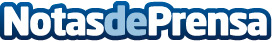 Un simposio internacional sobre robótica reúne a representantes educativos de cuatro países europeosDatos de contacto:Nota de prensa publicada en: https://www.notasdeprensa.es/un-simposio-internacional-sobre-robotica-reune Categorias: Inteligencia Artificial y Robótica Cantabria http://www.notasdeprensa.es